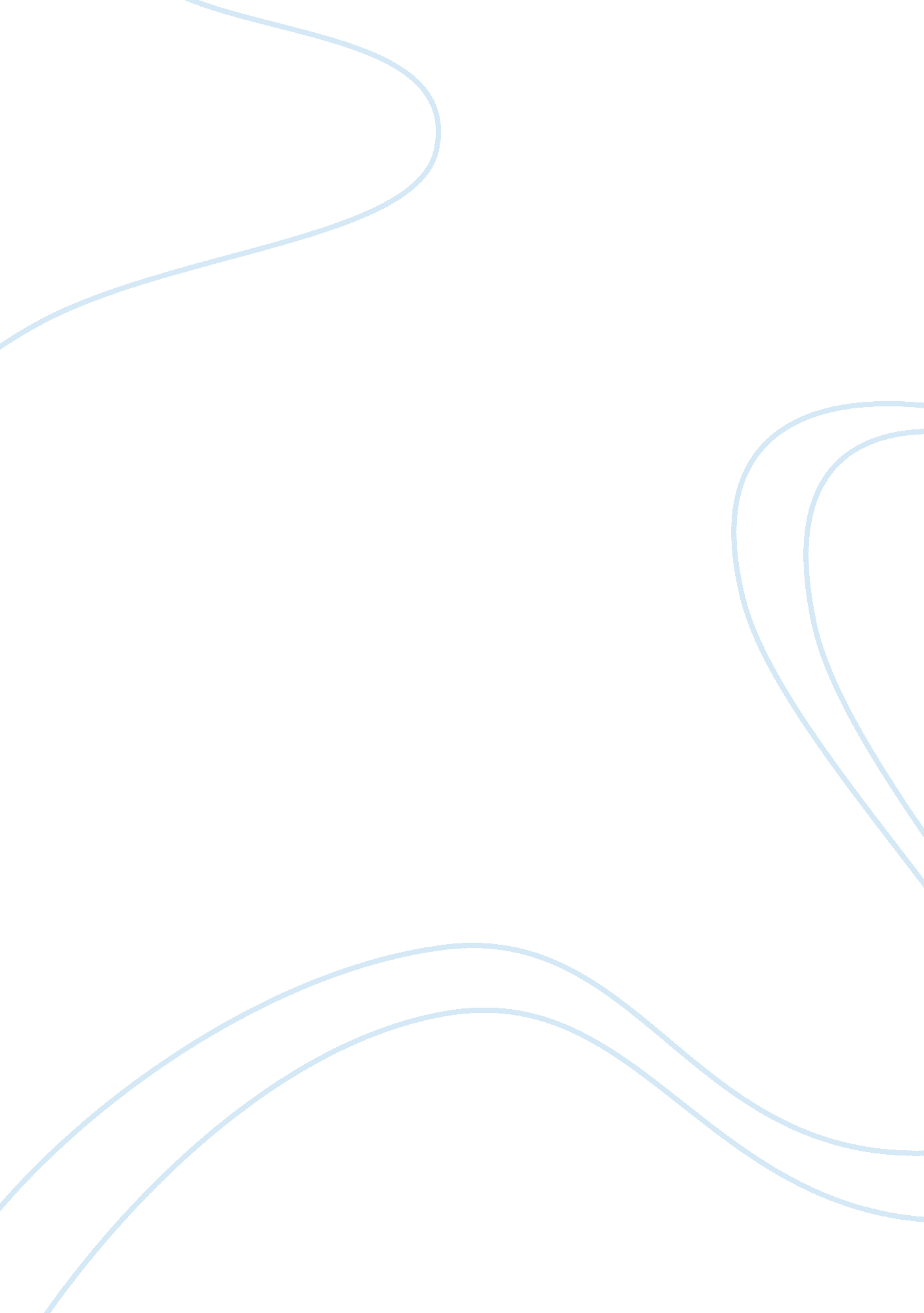 Good essay on thankyouFamily, Parents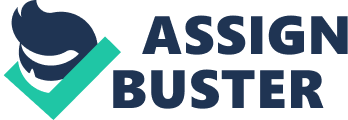 Dear Mr. Marsico, As I am writing this letter now, I cannot believe I did not take the opportunity after seeing you yesterday night to tell what a remarkable thing you have done in building Marsico Hall. Prominent scientific minds from School of Medicine and Eshelman School of Pharmacy now have a firm ground to develop new ways of fighting deadly diseases like cancer, as well as cures for them, to save, who knows, thousands of people or maybe even more. My joy comes deeply from the heart, because I lost the most important person in my life, my father, to this terrible disease of cancer, so I thought I cannot miss an opportunity to simply say “ thank you”, joining all the grateful people whose lives will be saved by the work of Marsico Hall researchers. You have no idea of how proud my father would be of me today, doing what I am doing and giving back to a family as remarkable and loving as your family. In fact, he would also be proud of me eagerly putting these words down to appreciate your work. The day you were in North Carolina, cutting the ribbon to open Marsico Hall, me and Ruth were reading the tribute, and later that week watched the recording of the ceremony, which brought us both to happy tears. 
So, after you left Jen’s house last night, I could not believe I did not share just a word of “ thanks”; I had missed seeing Hunter so much, I was all about her bath time. But despite how busy life can get, there always should be the time to appreciate the doings of great people like you. 